Заявление
о возврате товара надлежащего качества и выплате денежных средств, уплаченных за товар«_____» ___________________ 202___ г. мною на сайте www.millzkarta.ru был приобретен товар по заказу №_____________________, в связи с тем, что приобретенный товар не подходит мне по причине:____________________________________________________________________________________________,прошу на основании ст. 25, ст. 26.1. Закона «О защите прав потребителей» от 07.02.1992 г. (нужное подчеркнуть):- Расторгнуть Договор оферты (договор розничной купли-продажи) указанного заказа и вернуть денежные средства в сумме ______________________________________________________________________________;- Произвести обмен на___________________________________________________________________________Возврату (обмену) подлежат следующие товары:Копии документов прилагаю:Документы, которые были выданы продавцом при покупке товара: кассовый чек, товарный чек и т.п.Разрешаю продавцу обработку своих персональных данных, указанных в настоящем ЗаявленииС положением о возврате или обмене товара, размещенным по адресу https://millzkarta.ru/return/ ознакомлен(а)________________________ / _____________________________________________(___________________)                         подпись	                                                                     расшифровка                                                                            дата заявления(заполняется ответственным сотрудником Продавца)Ответственный менеджер __________________________________________ /____________/ _____________                                                                                                                              ФИО                                                                            подпись                          дата	Заявление
о возврате товара ненадлежащего качества и выплате денежных средств, уплаченных за товар«_____» ___________________ 202___ г. мною на сайте www.millzkarta.ru был приобретен товар по заказу № _____________________, в связи с тем, что приобретенный товар имеет следующие недостатки:____________________________________________________________________________________________________________________________________________________________________________________________________________________________________________________________________________________,прошу на основании ст.ст. 18-24 Закона «О защите прав потребителей» от 07.02.1992г. (нужное подчеркнуть):- произвести замену на товар этой же модели;- произвести замену на такой же товар другой модели с соответствующим перерасчетом покупной цены;- произвести соразмерное уменьшение покупной цены;- произвести незамедлительное безвозмездное устранение недостатков товара или возмещения расходов на их исправление Покупателем или третьим лицом;- расторгнуть Договор оферты (договор розничной купли-продажи) указанного товара и вернуть денежные средства.Товар, имеющий недостатки:Копии документов прилагаю:Документы, которые были выданы продавцом при покупке товара: кассовый чек, товарный чек и т.п.Разрешаю продавцу обработку своих персональных данных указанных в настоящем ЗаявленииС положением о возврате или обмене товара, размещенным по адресу https://millzkarta.ru/return ознакомлен(а)В случае проведения экспертизы и по ее итогам заключения, что недостатки возникли вследствие обстоятельств, за которые Продавец не отвечает, обязуюсь возместить Продавцу расходы на проведение экспертизы, а также связанные с ее проведением расходы на хранение и транспортировку товара.________________________ / _____________________________________________(___________________)                         подпись	                                                                     расшифровка                                                                             дата заявленияДенежные средства прошу перечислить по следующим реквизитам (заполняется в случае заявления требования о возврате денежных средств):Получатель: _________________________Номер счета: _________________________Банк получателя: _________________________БИК: _________________________Корр. счет: _________________________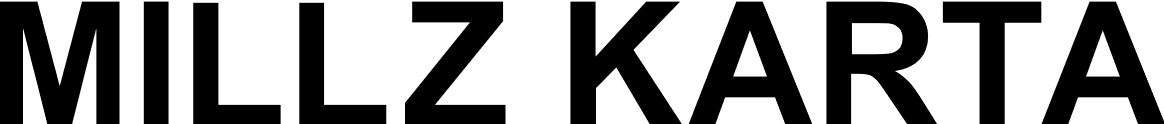 Приложение № 1к Положению о возврате или обмене товараИП Зыкову Ф.В.445044, г. Тольятти, а/я 58от ___________________________________________________________________________________________________________________________________________паспорт серия _________номер___________дата выдачи ____________________________________кем выдан _____________________________________________________________________________________адрес ________________________________________________________________________________________________________________________________________телефон ________________________________________№ п/пНаименование товараАртикулКол-воСтоимость, руб.Оценка соответствия товара условиям возвратаДаНетПримечание (заполняется при утрате товарного вида, потребительских свойств, с указанием точных деталей)Товар сохранил товарный видТовар сохранил потребительские свойстваТовар сохранил бирки, ярлыкиТовар без изменений характеристик под индивидуальные потребности Клиента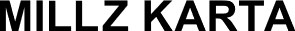 Приложение № 2к Положению о возврате или обмене товараИП Зыкову Ф.В.445044, г. Тольятти, а/я 58от ___________________________________________________________________________________________________________________________________________паспорт серия _________номер___________дата выдачи ____________________________________кем выдан _____________________________________________________________________________________адрес ________________________________________________________________________________________________________________________________________телефон ________________________________________№ п/пНаименование товараАртикулКол-воСтоимость, руб.